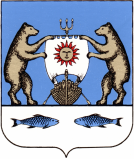 Российская ФедерацияНовгородская область  Новгородский муниципальный районАдминистрация Панковского городского поселенияПОСТАНОВЛЕНИЕот  12.02.2020   № 71 п. ПанковкаВ соответствии с постановлением Администрации Панковского городского поселения от 10.10.2013 №110 «Об утверждении Порядка принятия решений о разработке муниципальных программ и их формирования и реализации», Уставом Панковского городского поселения, Администрация Панковского городского поселения ПОСТАНОВЛЯЕТ: 1. Утвердить отчет о реализации муниципальной программы «Комплексного развития транспортной инфраструктуры на территории Панковского городского поселения на 2017 –2027 годы» за 2019 год согласно приложению.2. Настоящее постановление опубликовать в газете «Панковский вестник» и разместить на официальном сайте Администрации Панковского городского поселения в информационно-телекоммуникационной сети «Интернет» по адресу: панковка-адм.рф.Глава Панковского городского поселения                                                        Н.Ю. ФёдороваПриложение                                                                                                                                                                               к постановлению от 11.02.2020 № УтверждаюГлава Панковского городского поселения________________Н.Ю. ФёдороваОтчет о ходе реализации муниципальной программы «Комплексного развития транспортной инфраструктуры на территории Панковского городского поселения на 2017 –2027 годы» (наименование муниципальной  программы)за 2019 год(отчетный период)Таблица 1. Сведения о финансировании и освоении средств муниципальной программы                                                                                                                                                                                         (тыс. руб.)                                                                                                                                            Таблица 2.Сведения о выполнении мероприятий муниципальной программы«Комплексного развития транспортной инфраструктуры на территории Панковского городского поселения на 2017 –2027 годы» (наименование муниципальной программы)Таблица 3.Сведения о достижении значений целевых показателей муниципальной программы«Комплексного развития транспортной инфраструктуры на территории Панковского городского поселения на 2017 –2027 годы» (наименование муниципальной программы)Пояснительная запискак годовому отчету о реализации муниципальной программы«Комплексного развития транспортной инфраструктуры на территории Панковского городского поселения на 2017 –2027 годы» В соответствии с  пунктами 4 и 5 постановления Администрации Панковского городского поселения от 10.10.2013 №110 «Об утверждении Порядка принятия решений о разработке муниципальных программ и их формирования и реализации», на основании  данных годовой отчетности за 2019 год и отчета о ходе реализации муниципальной программы за 2019 год проведена оценка эффективности реализации муниципальной программы «Комплексного развития транспортной инфраструктуры на территории Панковского городского поселения на 2017 –2027 годы» за 2019 год. Муниципальная программа «Комплексного развития транспортной инфраструктуры на территории Панковского городского поселения на 2017 –2027 годы» утверждена постановлением Администрации Панковского городского поселения от 22.12.2016 №233. В течение 2019 года Администрацией Панковского городского поселения в муниципальную программу внесено 4 изменения: постановлением от 07.02.2019 №1119, от 21.03.2019 № 1960, от 11.06.2019 № 2106, от 07.10.2019 №2245. Внесение изменений было обусловлено изменением бюджетных ассигнований, выделенных на мероприятия программы, внесением изменений в целевые показатели программы, в разделы и приложения программы.В 2019 году на территории Панковского городского поселения были реализованы мероприятия по муниципальной программе «Комплексного развития транспортной инфраструктуры на территории Панковского городского поселения на 2017 –2027 годы».На реализацию данной программы в 2019 году было предусмотрено всего 11012,87 тыс. руб., в том числе:за счет бюджета Панковского городского поселения 9940,87 тыс. руб., из областного бюджета 1072,00 тыс. руб. Фактическое финансирование составило 9253,14 тыс. руб. или 84,0% от запланированного объема. Разница между плановым и фактическим объёмами финансирования составляет 1759,73 тыс. руб. (в связи со снижением планируемых затрат).Всего  муниципальной программой установлено 5 показателей оценки эффективности реализации муниципальной программы. Исполнение показателей оценки эффективности реализации муниципальной программы за 2019 год указано в Таблице 1. Оценка эффективности реализации муниципальной программы определялась как оценка эффективности реализации мероприятий и достижения запланированных целевых значений показателей. Результативность определяется отношением фактического результата к запланированному результату на основе проведения анализа реализации муниципальной программы. 1. Мероприятия и сама программа в целом соответствуют приоритетам социально-экономического развития Панковского городского поселения (интегральная оценка 15 баллов).2. Оценка эффективности муниципальной программы осуществляется с использованием следующих критериев: полнота и эффективность использования средств бюджета на реализацию муниципальной программы и степень достижения планируемых значений показателей муниципальной программы.При реализации муниципальной программы в 2019 году, как и за весь период ее действия выполняются заявленные цели и задачи такие как, обеспечение сохранности и развития автомобильных дорог, проездов, улучшение их технического состояния, организация безопасности дорожного движения с установкой соответствующих знаков и ограждений (интегральная оценка 20 баллов).3. В 2019 году запланировано 3 мероприятия на сумму 11012,87 тыс. руб., исполнено 3 мероприятия на сумму 9253,14 тыс. руб., что составляет 100 % по количеству и 84,0% по сумме (в связи со снижением планируемых затрат), (интегральная оценка 12,6 баллов).4. Всего за период действия муниципальной программы (муниципальная программа действует с 2017 года) запланировано 9 мероприятий, 8 из них выполнены полностью, 1 частично, в связи с отменой закупки на проведение реконструкции сети уличного освещения в 2019 году. Процент исполнения составил 88,9%. (интегральная оценка 8,9 балла).5. Уровень фактического объема финансирования программы с начала ее реализации (муниципальная программа действует с 2017 года) составил 25843,57 тыс. руб. при плановом объеме в сумме 30032,81 тыс. руб. Процент исполнения составил 86,1% (интегральная оценка 34,4 балла).	Интегральная оценка реализации программы составила 90,9 балла.Согласно пункту 5 постановления Администрации Панковского городского поселения от 10.10.2013 №110 «Об утверждении Порядка принятия решений о разработке муниципальных программ и их формирования и реализации» в зависимости от полученной интегральной оценки программы оцениваются следующим образом:программы, оценка которых составляет от 80 до 100 баллов, признаются эффективными. Следовательно, муниципальная программа «Комплексного развития транспортной инфраструктуры на территории Панковского городского поселения на 2017 –2027 годы» в 2019 году признается эффективной.Таблица 1   Оценка эффективности  реализации муниципальной программыЗаключение: Интегральная оценка 90,9 балла, муниципальная программа «Комплексного развития транспортной инфраструктуры на территории Панковского городского поселения на 2017 –2027 годы» в 2019 году эффективная.Об утверждении отчета о реализации  муниципальной программы «Комплексного развития транспортной инфраструктуры на территории Панковского городского поселения на 2017 –2027 годы» за 2019 годВсегоВсегоВсегоСредства федерального  
         бюджетаСредства федерального  
         бюджетаСредства федерального  
         бюджетаСредства областного  
       бюджетаСредства областного  
       бюджетаСредства областного  
       бюджетаСредства бюджетамуниципального районаСредства бюджетамуниципального районаСредства бюджетамуниципального районаСредства бюджета Панковского городского поселенияСредства бюджета Панковского городского поселенияСредства бюджета Панковского городского поселенияВнебюджетные   
    источникиВнебюджетные   
    источникиплан на
  годпрофинан-
сированоосвоеноплан на
  годпрофинан-
сированоосвоеноплан
 на 
годпрофинан-
сированоосвоеноплан
 на 
годпрофинан-
сированоосвоеноплан
 на 
годпрофинан-
сированоосвоенопрофинан-
сированоосво-ено123456789101112131415161718Всего по му-ниципальной      
программе,  
в том числе:11012,879253,149253,140001072,001072,001072,000009940,878181,148181,1400Ремонт покрытия участков автомобильных дорог9146,017745,017745,010001072,001072,001072,000008074,016673,016673,0100Безопасность движения90,8724,1624,1600000000090,8724,1624,1600Содержание и ремонт сети уличного освещения1775,991483,971483,970000000001775,991483,971483,9700N п/пНаименование мероприятияСрок реализацииРезультаты реализацииПроблемы, возникшие в ходе
  реализации мероприятия123451.   Программа «Комплексного развития транспортной инфраструктуры на территории Панковского городского поселения на 2017 –2027 годы»,мероприятия:1.1. Ремонт покрытия участков автомобильных дорог2017 Мероприятие выполнено.Выполнен ремонт автомобильных дорог общего пользования местного значения в границах населенных пунктов поселения протяженностью 1,976 км:1. ремонт асфальтобетонного покрытия участка автомобильной дороги местного значения общего пользования по ул. Промышленная (от примыкания к автомобильной дороге федерального значения Р-56 до первого железнодорожного переезда) п. Панковка (2822,60884 тыс. руб. ( в том числе за счет средств субсидии из областного бюджета 1072,00 тыс. руб.);2. ремонт асфальтобетонного покрытия участка проезда по ул. Заводской (476,60760 тыс. руб.);3. ремонт асфальтобетонного покрытия участка проезда по ул. Советской (1893,89040 тыс. руб.);4. ремонт асфальтобетонного покрытия пешеходной дорожки (от ж/д переезда до ул. Промышленной д.11 р.п. Панковка (65,07960 тыс. руб.);5. ремонт асфальтобетонного покрытия участка проезда до ул. Дорожников (216,23880 тыс. руб.);6. ремонт асфальтобетонного покрытия участка проезда вдоль МКД №6 корпус 1 и МКД №2 корпус 1 по ул. Индустриальной (568,89185 тыс. руб.);7. ремонт асфальтобетонного покрытия участка проезда от а/д «Панковка-Великий Новгород-Нехино» до 261-ремонтного завода (583,62464 тыс. руб.);8. ремонт асфальтобетонного покрытия участка проезда по ул. Пионерская возле МКД №4 и №6 (1072,61640 тыс. руб.);(проверка смет на сумму 45,45 тыс. руб.)1.2.Содержание и ремонт сети уличного освещения2017Мероприятие выполнено.В рамках заключенного муниципального контракта выполнены   работы по содержанию и ремонту сети уличного освещения   на территории Панковского городского поселения на сумму 250,00 тыс. руб., выполнено обслуживание 171 светильника, произведена оплата за потребленную электроэнергию на сумму 1207,98 тыс. руб., выполнены работы по замене светильников на сумму 25,99 тыс. руб. 1.3.Безопасность движения2017Мероприятие выполнено.Заключен договор на выполнение работ по обслуживанию дорожных знаков на территории п. Панковка, выполнен ремонт дорожных знаков в количестве 1 шт. на общую сумму 4,00 тыс. руб., произведены работы по нанесению дорожной разметки на сумму 20,160 тыс. руб.N 
п/пНаименование целевого показателя,
 единица измеренияЗначение целевого показателя:Значение целевого показателя:Значение целевого показателя:Обоснование отклонений значений целевого показателя на конец отчетного периода       
   (при наличии)N 
п/пНаименование целевого показателя,
 единица измерениягод, предшествующий
  отчетномуплан  на 2019 годфакт за отчетный
 периодОбоснование отклонений значений целевого показателя на конец отчетного периода       
   (при наличии)1234561. Цель 1. Повышение надежности системы транспортной инфраструктуры в Панковском  городском поселении, обеспечение более комфортных условий проживания населения Панковского городского поселения, безопасность дорожного движения.1.1. Задача 1. Повышение надежности и безопасности движения по автомобильным дорогам местного значения.1.1.1.Содержание автомобильных дорог общего пользования местного значения в границах населенных пунктов Панковского городского поселения:- Протяженность дорог местного значения, охваченных мероприятиями по их содержанию (км)- Создание условий для обеспечения безопасности жизни и здоровья населения, установка и восстановление знаков дорожного движения (шт)- количество дорог, охваченных паспортизацией и оформлением (шт)- Содержание и ремонт сети уличного освещения (количество светильников, шт)12,63117114,71117114,7111711.1.2.Ремонт автомобильных дорог общего пользования местного значения в границах населенных пунктов поселения:- Протяженность дорог, охваченных ремонтными работами (км)0,60,61,976№п/пПоказательВариант оценкиЗначениеВеспоказателяИнтегральнаяоценка вбаллах(гр.4 гр.5)1234561.Актуальность на настоящий  момент программы в целом и ее мероприятий в соответствии с концепцией социально-экономического развития Панковского городского поселенияСоответствуетНе соответствует101515Актуальность на настоящий  момент программы в целом и ее мероприятий в соответствии с концепцией социально-экономического развития Панковского городского поселенияСоответствуетНе соответствует1015Актуальность на настоящий  момент программы в целом и ее мероприятий в соответствии с концепцией социально-экономического развития Панковского городского поселенияСоответствуетНе соответствует1015Актуальность на настоящий  момент программы в целом и ее мероприятий в соответствии с концепцией социально-экономического развития Панковского городского поселения15Актуальность на настоящий  момент программы в целом и ее мероприятий в соответствии с концепцией социально-экономического развития Панковского городского поселения15Актуальность на настоящий  момент программы в целом и ее мероприятий в соответствии с концепцией социально-экономического развития Панковского городского поселения152Соответствие  количества достигнутых и запланированных программой критериев оценки эффективности(ожидаемых результатов, целевых показателей)Отношение количества достигнутых к количеству запланированных программой критериев оценки эффективности (ожидаемых результатов, целевых показателей)от 0до 1202020Соответствие  количества достигнутых и запланированных программой критериев оценки эффективности(ожидаемых результатов, целевых показателей)Отношение количества достигнутых к количеству запланированных программой критериев оценки эффективности (ожидаемых результатов, целевых показателей)от 0до 1Соответствие  количества достигнутых и запланированных программой критериев оценки эффективности(ожидаемых результатов, целевых показателей)Отношение количества достигнутых к количеству запланированных программой критериев оценки эффективности (ожидаемых результатов, целевых показателей)от 0до 1Соответствие  количества достигнутых и запланированных программой критериев оценки эффективности(ожидаемых результатов, целевых показателей)Отношение количества достигнутых к количеству запланированных программой критериев оценки эффективности (ожидаемых результатов, целевых показателей)3Выполнение мероприятий программы   в    отчетном годуОтношение выполненных мероприятий* программы    к    общему числу   запланированных мероприятийот 0 до 11512,6Отношение выполненных мероприятий* программы    к    общему числу   запланированных мероприятий4Выполнение мероприятий программы  с  начала  ее реализацииОтношение выполненных мероприятий* программы    к общему числу запланированных мероприятийот 0 до 1108,9Выполнение мероприятий программы  с  начала  ее реализацииОтношение выполненных мероприятий* программы    к общему числу запланированных мероприятийот 0 до 1105Уровень фактического объема финансирования программы с начала ее реализацииОтношение фактического        объема финансирования            к объему финансирования, запланированному программойот 0 до 14034,45Уровень фактического объема финансирования программы с начала ее реализацииОтношение фактического        объема финансирования            к объему финансирования, запланированному программойот 0 до 140